附件4：慈溪市慈吉中学2021年教师招聘简章学校简介：慈溪市慈吉中学是由中国慈吉集团董事长徐娣珍女士于2001年3月独资兴办的慈吉教育集团隶属的一所全寄宿民办高中，学校于2015年8月迁入慈中书院校区，真正实行集团化管理和教育资源共享。学校先后被评为全国青少年文明礼仪教育示范基地（学校）、省卫生先进单位、省级示范学校、省教科研先进集体、宁波市环保模范学校、宁波市五A级平安校园、宁波市学生行为规范示范学校、市文明单位、市先进集体、市首批校本研修示范学校等。学校始终走特色化、小班化、精品化路线，以质量求生存，以特色谋发展，努力实现“以德启智，差异发展，多元育人”的办学理念。实施分层教学、个性化教学、互动式教学，教学成果显著，近三年高考发展性综合评价列全市前茅，其中2011、2013、2017、2018四届高考目标达成度综合评价均列全市第一位。学校强化管理，促进教师发展；发展特色，力求学校可持续发展，力求分层育人过渡到分类育人。努力把学校打造成对未来充满希望的，培养创新能力和健全人格，能不断唤醒生命价值的特色鲜明的民办高中。招聘岗位：高中语文教师1名，高中政治教师1名，高中美术教师1名。招聘对象：1. 2021届大学本科（或硕士）师范类毕业生，以慈溪籍为主；热爱教育事业，有终身从教思想，身体健康，善于与学生交流。2. 省级优秀毕业生、大学期间获得一等奖学金、各种教育教学技能比武一、 二等奖者、中共党员(包括预备党员)、应届硕士生优先。3. 有一定教育工作经验的骨干教师（原则上为中级及以上职称）优先录用。薪资待遇：1. 学校工资分基础性工资及绩效工资，基础性工资按职称确定，绩效工资实行考核制，优质优酬。工资总额在公办教师工资的基础上，人均提高2万元左右。同时，参照教育局公办教师工资调整政策，每年调整教师工资。2. 学校为教师办理六项保险（住房、医疗、养老、失业、工伤、生育六项保险）。3. 教育集团规定的其它待遇。4. 学校与教师双向选择，采用教师聘用合同制；教师考编事宜按慈溪市2021年考编政策执行。如果未考取，仍可享受慈吉中学教师待遇。招聘程序：报名：请将本人简历、近期2寸免冠彩照、身份证、毕业证、教师资格证、职称证、普通话等级证及其他荣誉证书等材料电子版，以“姓名+应聘岗位”方式命名发至邮箱：825667384@qq.com。初审合格后，学校安排面试（专业知识笔试与上课能力测试）。面试合格的，按市教育局公办教师招聘要求进行体检。体检合格的，办理聘用手续，签订录用协议，签订劳动合同，上交就业协议书。学校地址：慈溪市白沙路北三环东路2111号      邮编：315300学校网址：http://www.cijizx.com/联系电话：  0574-63875280 （柴老师）  0574-63875282（陈老师）官方微信：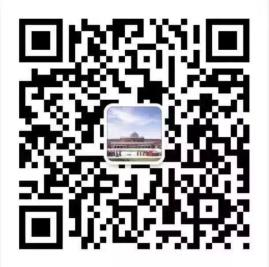 